15.3.Strakapoud velkývšežravec (hmyz, ořechy)hnízdí v dutinách stromůNetopýr hvízdavýsavechmyzožravecobývá půdy, štěrbiny budov…noční aktivita (= ve dne spí)(Tady namaluj obrázek netopýra nebo strakapouda. Třeba takhle:)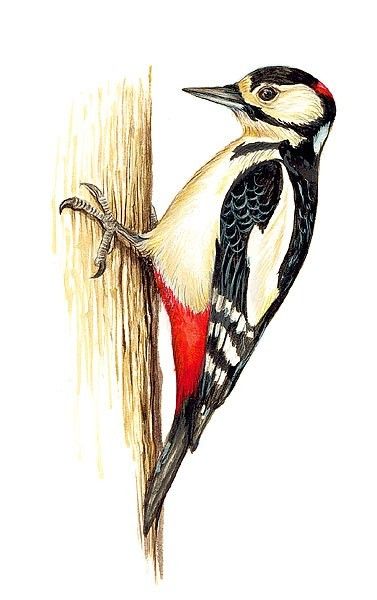 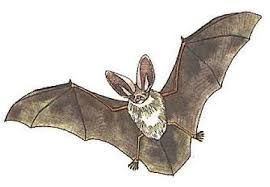 Netopýr hvízdavý						Strakapoud velký17. 3.Parky v našem okolíCentrální park Černý MostPark U ČeňkuPark ČihadlaZámecký park v Dolních Počernicíchc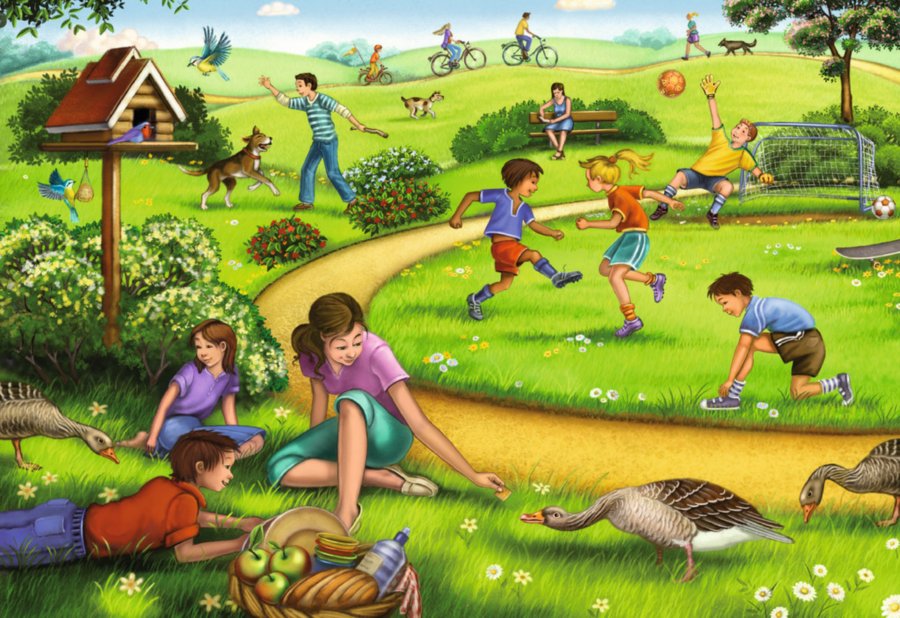 